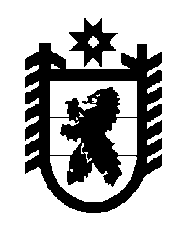 Российская Федерация Республика Карелия    УКАЗГЛАВЫ РЕСПУБЛИКИ КАРЕЛИЯОб Усынине И.В.В соответствии с пунктом 10 статьи 51 Конституции Республики Карелия освободить 18 июля 2014 года Усынина Игоря Викторовича 
от должности заместителя Главы Республики Карелия – Министра финансов Республики Карелия по собственному желанию.          Глава Республики  Карелия                                                               А.П. Худилайненг. Петрозаводск25 июня 2014 года№ 51